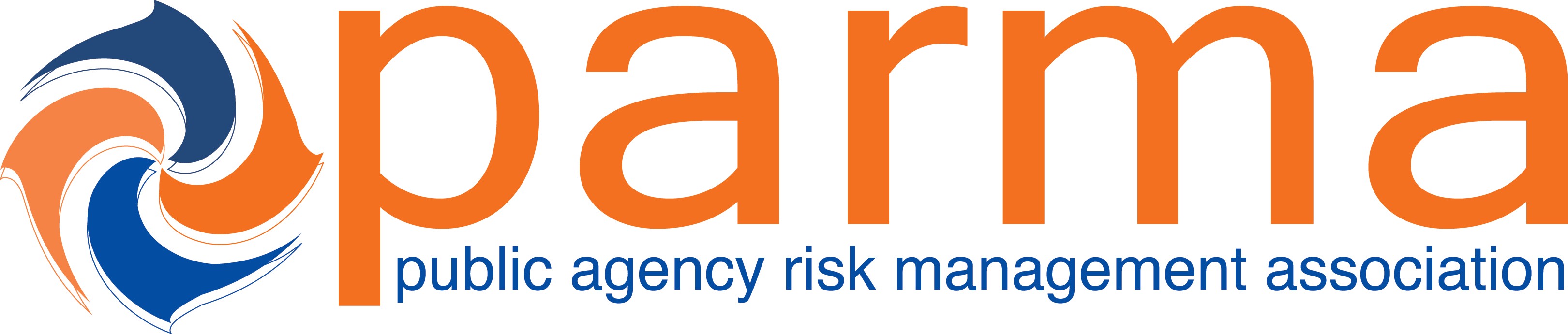 Session Title:  Anatomy of a Catastrophic Loss      CEs Earned:  1 Hour    Presented To: 	Date:      2/28/22	Paul ZeglovitchPaul ZeglovitchPARMA Education Committee ChairThe recipient earned Continuing Education Credits in accordance with the guidelines established by the National Task Force on Continuing Education for completion of the program.